Nomination of CandidatesNominations may be made by any Canadian individual or Canadian organization (sports or otherwise).  Nominations shall be submitted to the Executive Director of Racquetball Canada using the appropriate Racquetball Canada Hall of Fame Nomination Form and should include all the information pertinent to the record and merit of the nominee. Nominations not submitted on the official form will be considered incomplete and will be returned to the nominator.In addition to a list of the contributions and accomplishments of the nominee, the nomination must also reflect upon the character and conduct of the person or persons nominated. The information must be supported by a minimum of two letters of recommendation from individuals familiar with the nominee other than the nominator. The letters must be submitted with the nomination form. A head shot photograph of the nominee must accompany the nominations form.The deadline for nominations for any calendar year is midnight CST, January 31st. Selection of CandidatesThe Racquetball Canada Board of Directors will strike a Hall of Fame Selection Committee who will recommend Hall of Fame nominees for induction to the Board of Directors.A maximum of five athletes, teams and builders, in total, will be selected for induction annually. At no time shall the induction of builders exceed the total number of individual athletes and teams. The Board of Directors may chose to not to install any inductees in any given year.Nominations that meet the minimum criteria for selection, but are not selected for induction in the first year, are reconsidered for a period of an additional two consecutive years. If a nomination has not been selected after a total of three years it will be retired. Nominations that are not selected for induction can be amended by the nominator as long as the nomination has not been retired. Amended nominations must be received by the January 31st deadline to be reconsidered.Nominations that do not meet the minimum criteria for selection will be retired immediately. A nominee whose nomination has been retired is eligible to be nominated again after a waiting period of two years. Nominations can be made posthumously for either category.   CategoriesAthleteIndividual – a competitor in a singles event(s) or an outstanding individual from a team event.Team – a team is more than one athlete (such as doubles, athletes taking part in a team event) and as a unit has achieved an outstanding accomplishment.BuilderA Builder is an individual or group of individuals whose efforts as leaders, administrators, officials, coaches, business leaders, media, or in other roles, have made an outstanding contribution to the sport.  Selection CriteriaAthlete Any individual or team (amateur or professional) who has achieved outstanding and extraordinary success in Canada or as a Canadian competing abroad and whose example has brought credit to the sport and high respect for the individual or team; and whose conduct will not bring discredit to the hall of Fame is eligible for consideration.A team is not considered a team if the result is derived based on a calculation of individual scores such as compiled standings.Doubles teams and teams that competed together in a team event where the team advances in the competition based on combined results, such as the Women’s Team event and the Men’s Team Event at the Pan Am Games, are eligible for consideration. Normally, athletes shall not be considered for induction until three years after retirement from major championship competition, except in the event of death or following a particularly outstanding athletic achievement that warrants special recognition.BuilderAny individual, or group of individuals who have made an outstanding and extraordinary contribution to amateur or professional sport in Canada other than a competitor, and whose example has brought credit to the sport and high respect for the individual; and whose conduct will not bring discredit to the Hall of Fame is eligible for nomination. Those who are professional promoters, sponsors, fundraisers and sport organizations are not eligible for consideration.  A Builder may be either active or inactive at the time of their consideration. Submit toDonna Harris Executive Director, Racquetball Canada145 Pacific Avenue Winnipeg, MB. R3B 2Z6execdirector@racquetballcanada.caIndividual Athlete Nominee (if nominating an individual athlete to the Hall of Fame) Name:Maiden Name:Street Address/Box Number:Community & Province/State & Postal Code:Email:						Phone:Date & Place of Birth:Year of retirement (if applicable):If deceased, please provide date of death:Team Nominee  (if nominating a team of two or more to the Hall of Fame) Team Name:Names of Team Members:Year Team last competed:Name of Contact Person for the Team:Affiliation with the team:Street Address / Box Number:Community & Province/State & Postal Code:Phone:Nominated By Name:Street Address/Box Number:Community & Province/State & Postal Code:Email:						Phone:Date of Nomination:Signature of Nominator:Please provide an electronic version of the headshot photo of the nominee(s) if at all possible and attached the letters of recommendation to this nomination. If you do not have the ability to submit the headshot electronically, submit a copy by mail. You are welcome to attach additional information beyond what is required on the nomination form.  Achievements & ContributionsEvent results considered for induction to the Hall of Fame include results from International Racquetball Federation (IRF) sanctioned events as well as the US Open. This includes: Pan Am Games, World Championships, US Open, World Games, World Junior Championships and World Senior Championships and pro-tour rankings. The following website provides an excellent database of historical and current results: http://www.proracquetballstats.com/cgi-bin/choose_tour.plPan Am GamesWorld Championships Pan Am ChampionshipsCanadian ChampionshipsOther Significant Tournament Results from International Racquetball Federation Sanctioned Events (such as World Junior Championships, World Senior Championships) or the US Open.Pro-Tour Values Comment on the nominee’s demonstration of True Sport principles. More information about the True Sport principles can be found at http://truesportpur.ca/true-sport-principlesAwards & RecognitionMajor awards are a consideration for nominees to the Hall of Fame. This includes Racquetball Canada Awards such as the Ivan Velan Award and the President’s Award as well as other national or international awards. List awards and honours the nominee has received during their involvement in racquetball and/or after their retirement. Awards do not have to relate to the nominee’s involvement in racquetball but can also relate to the nominee’s contribution to Canadian society.General InformationProvide any other comments or information which you feel would further support the nominee’s election to the Hall of Fame.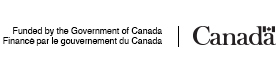 YearSpecify:Singles, Doubles or Team Significant ResultsYearSpecify:Singles, Doubles, Team or Overall TeamSignificant ResultsYearSpecify:Singles or DoublesSignificant ResultsYearTournamentDivisionSignificant Results YearDivisionSignificant ResultsPro-Tour NameSeason-End RankingHighest RankingYearStrive for ExcellenceFair PlayRespect for OthersPositive Attitude / ApproachPhysical / Mental HealthInclusiveGiving BackAward NameYear PresentedDescription of AwardPresenting Organization 